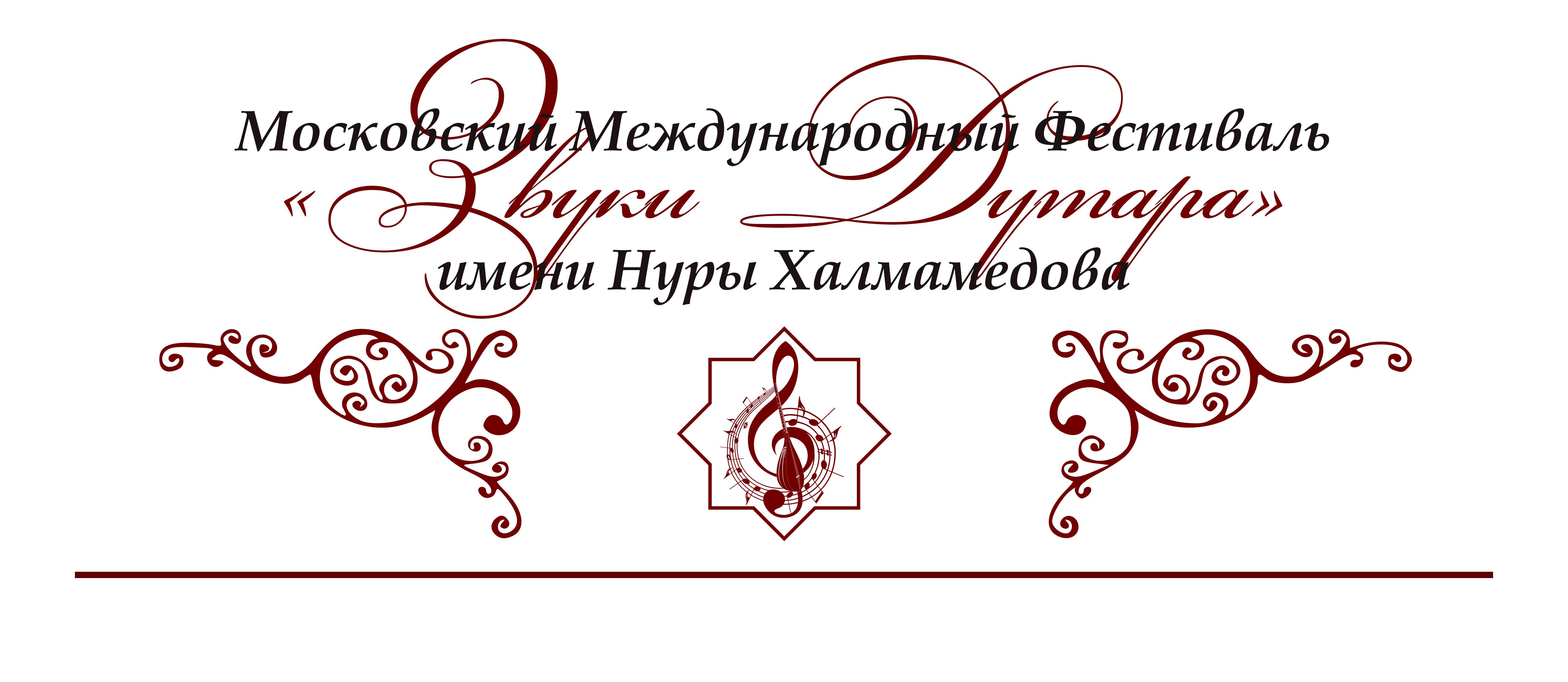 ЗАЯВКА – АНКЕТАна участие в  музыкальном конкурсеВсе поля обязательны для заполненияФ.И.О. участника Место проживанияДата рождения                                    ТелефонEmail: Номинация: 		СпециальностьВозрастная группа:Место учебы / работыПреподаватель/руководитель (Ф.И.О., место работы, должность)Концертмейстер (Ф.И.О., место работы)Исполняемая программа (название тональность, опус, хронометраж):Я согласен(на) с тем, что в случае отказа от участия в конкурсе (по любым причинам) документы и вступительный взнос не возвращаются.Дата подачи заявки ………………….. 2023 г.